المواد التي قمت بتدريسها في جامعة الامام1-التحليل العددي 333  ريض عدة سنوات 2- مقدمة في بحوث العمليات 351 ريض عدة سنوات3- التحليل الحقيقي 311 ريض 4- التحليل المركب 312 ريض5- التفاضل والتكامل 113ريض لطالبات الحاسب 6- التفاضل والتكامل 101 ريض7 التفاضل والتكامل 103 ريض لطالبات كيمياء 8- مبادىء  الاحصاء 110 احص لطالبات العلوم الادارية سنتان9- الرياضيات المتقطعة 104 عال لطالبات الحاسب 3 سنوات10-اشراف على مشاريع الطالبات 499 ريض 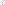 